     Deacon Harold Burke-Sivers		        at St. Peter Cathedral  Thursday, Oct. 17th – 7 p.m.                  “Living a Eucharistic Faith: The Big Deal about Mass and Why it Matters”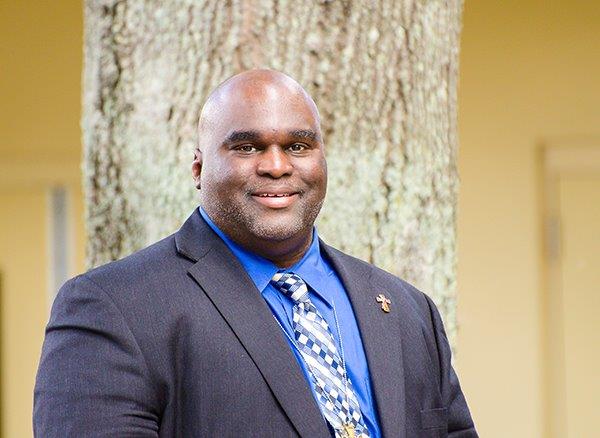 Deacon Harold Burke-Sivers is globaly recognized as a dynamic and sought after speaker in the Catholic Church.   He and his wifelive in Oregon, in the Portland Archdiocese.   No charge for this event,  but a free-will offering will be taken up.  Come!